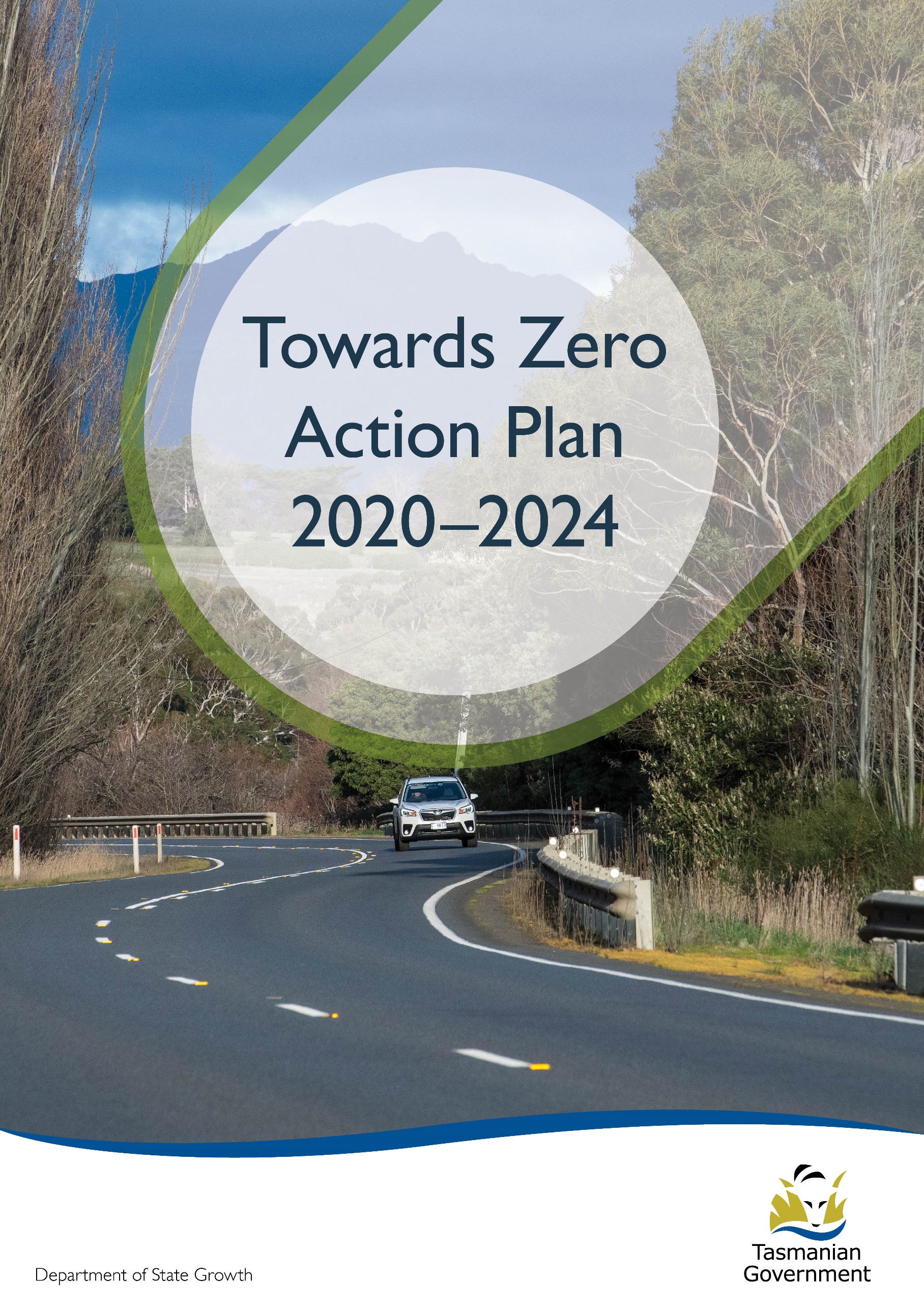 Progress on meeting Towards Zero Strategy targetsThe key interim target for the Towards Zero – Tasmanian Road Safety Strategy 2017-2026 (Towards Zero Strategy) is to reduce the number of annual serious injuries and deaths on Tasmanian roads to fewer than 200 by 2026.  This is an ambitious target of 100 fewer serious casualties per year than for the period 2012-2016 (annual average) and will move us towards the long-term goal of zero serious casualties on Tasmanian roads.Serious CasualtiesThe number of serious casualties in 2020 was 319, compared to 278 in 2019, a 14.7 per cent increase. The 2020 figure of 319 is a 3.8 per cent increase on the five year serious casualty average of 307.4 (2015-2019).Fatalities In 2020, there were 36 fatalities on Tasmanian roads which is seven more than the number recorded in 2019. The figure of 36 fatalities in 2020 is an 11.1 per cent increase on the five year fatalities average of 32.4 (2015-2019). 2021 YTDThere have been 148 serious casualties (15 fatalities and 133 serious injuries) to 30 June 2021, two fewer than the number recorded at the same time last year (17 fatalities and 133 serious injuries) and a decrease of 4.3 per cent on the five year average of 154.6 serious casualties.Serious Casualties Tasmania – Annual Count,  Percentage Split by Quarter and Towards Zero Target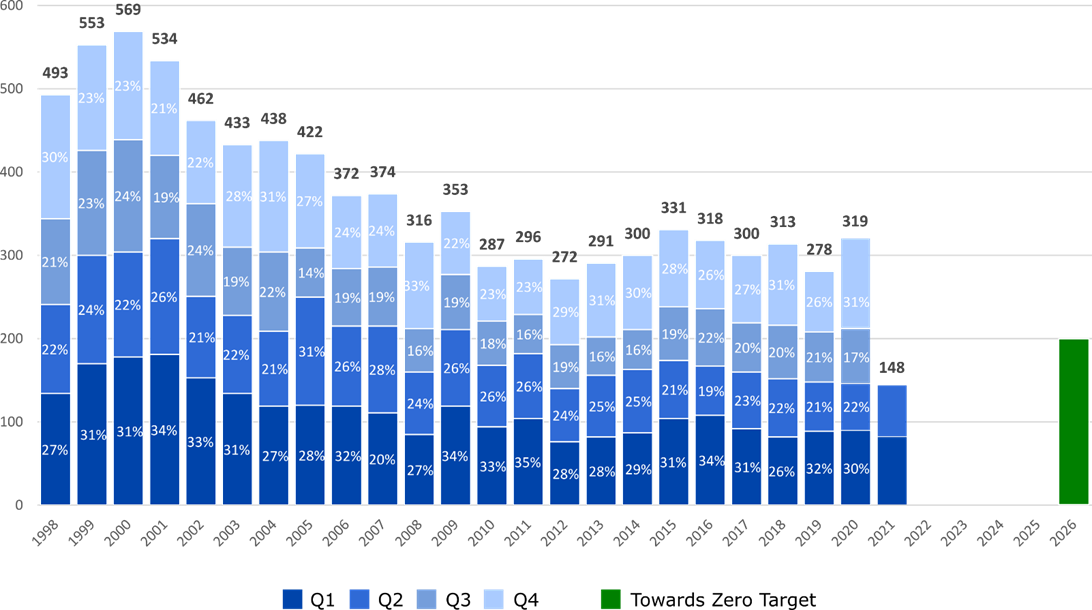 Annual fatalities – Rate per 100,000 population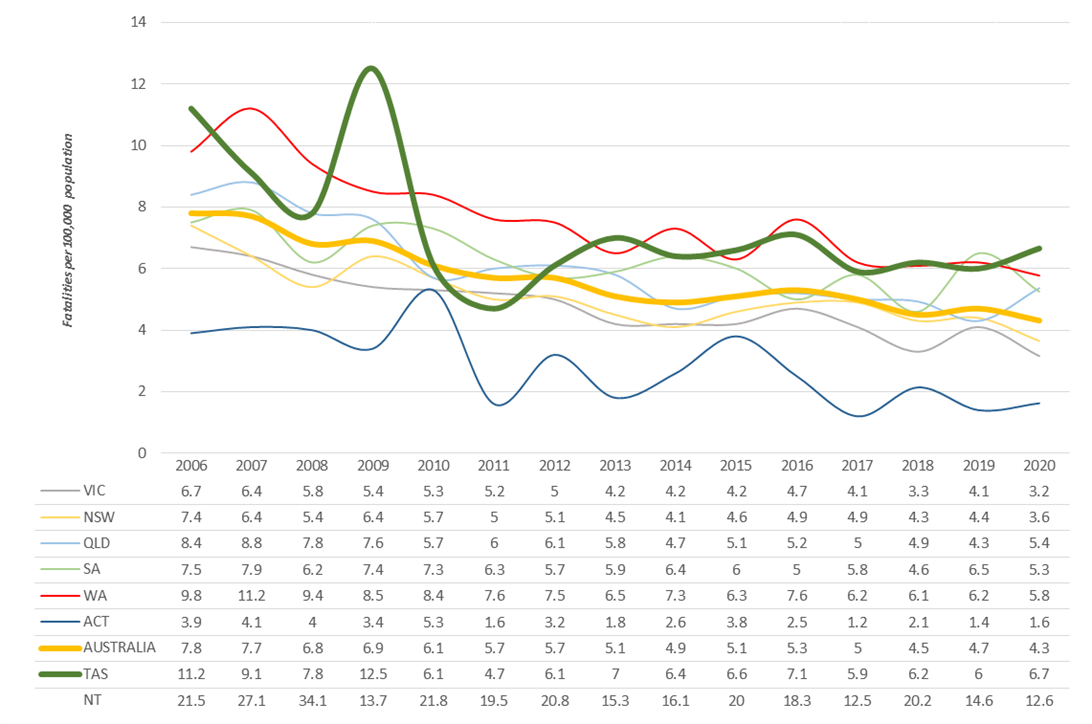 Note: NT omitted from chart for clarity purposes. Progress on meeting MAIB targetsMotor Accidents Insurance Board (MAIB) injury statistics show the number of fatalities and the level of claims for serious injuries on our roads.Various claim reduction targets are specified in the Memorandum of Understanding between the Department of State Growth (State Growth) and the MAIB.  Progress against high level targets is shown below, expressed as 12 month moving totals Fatalities – 12 Month Rolling Total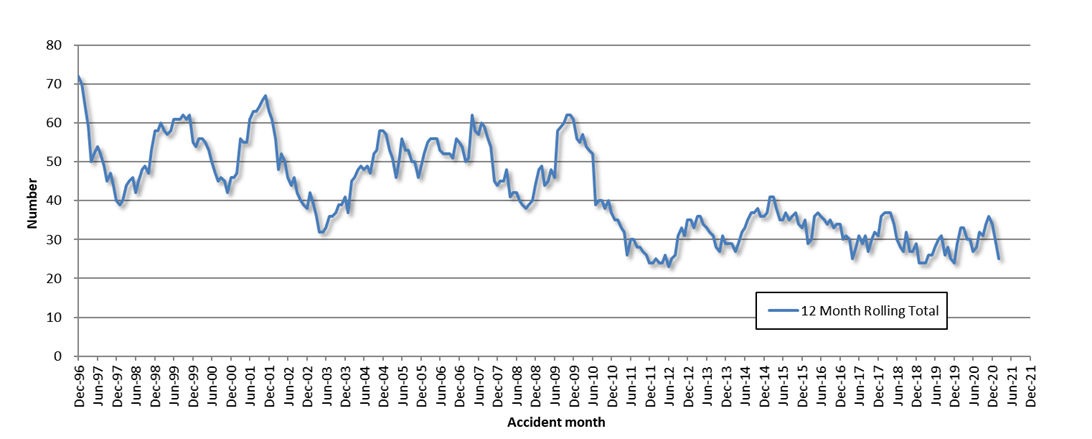 Total Serious Claims – 12 Month Rolling Total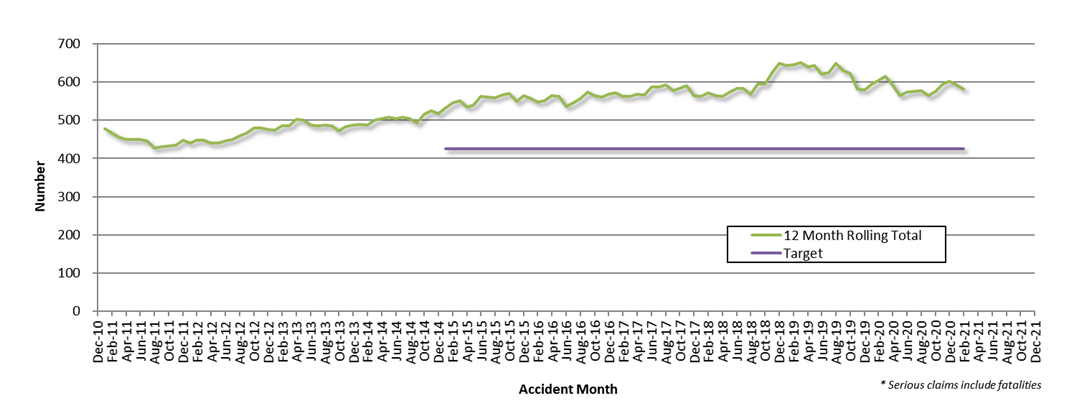 StatisticsSerious Casualties by Quarter by Age Group – 12 period moving average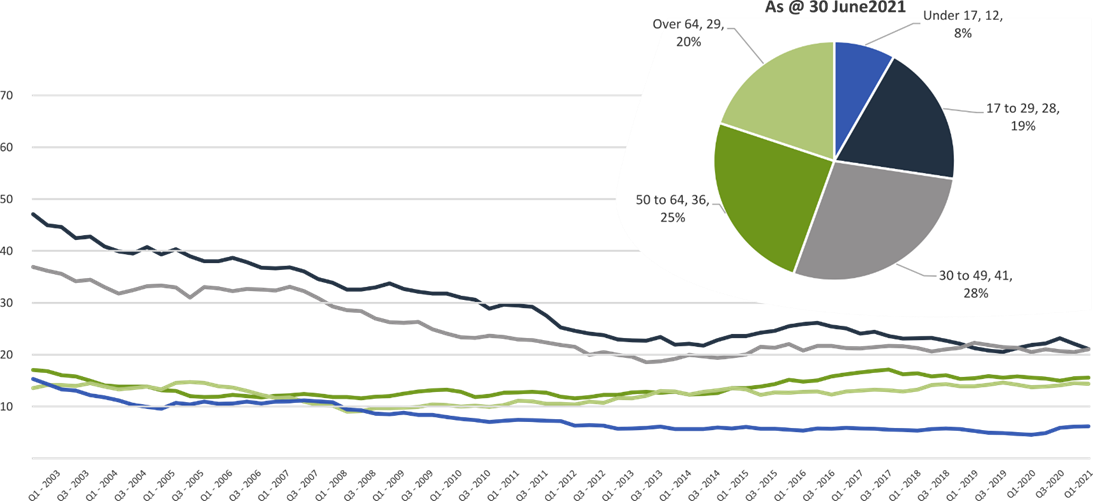 Serious Casualties by Quarter by Sex – 12 period moving average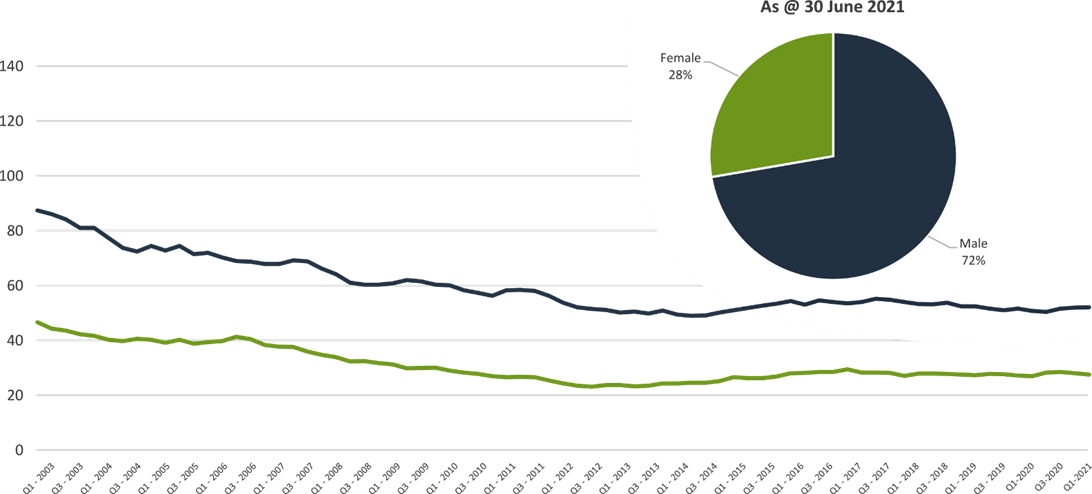 Serious Casualties by Quarter by Road User Type – 12 period moving average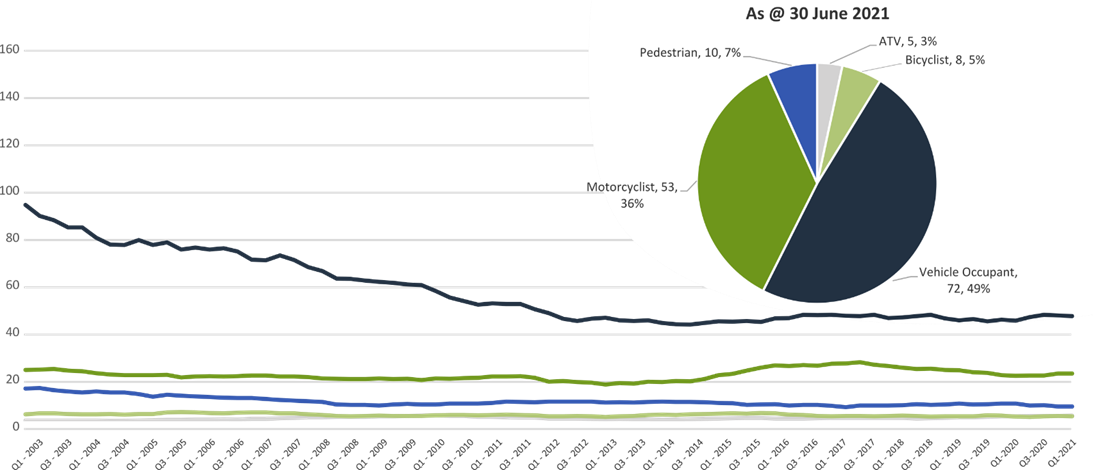 Serious Casualties by Quarter by Speed Zone – 12 period moving average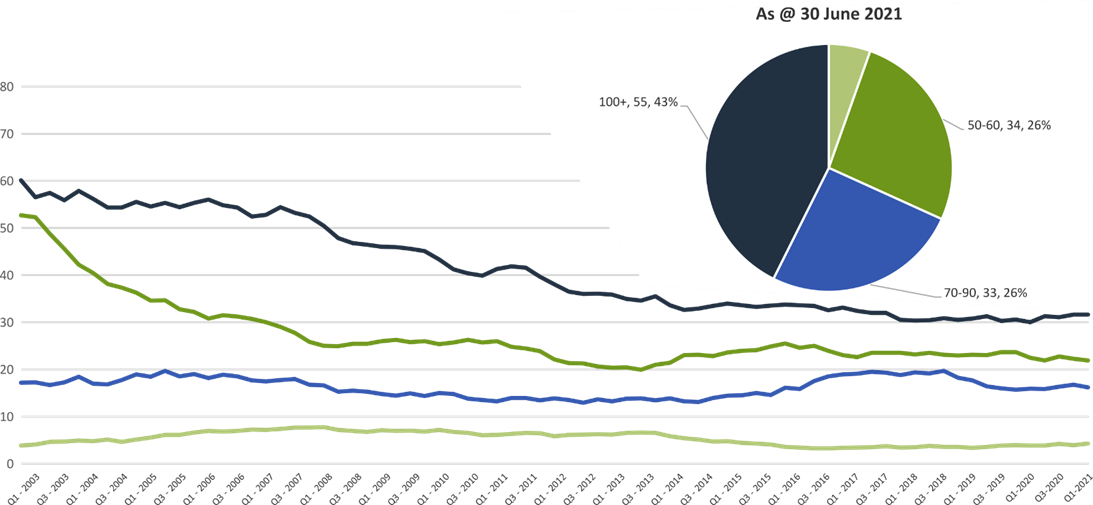 Pie chart excludes serious casualties where speed zone is recorded as ‘not known’Serious Casualties by Quarter by Crash Type (DCA) – 12 period moving average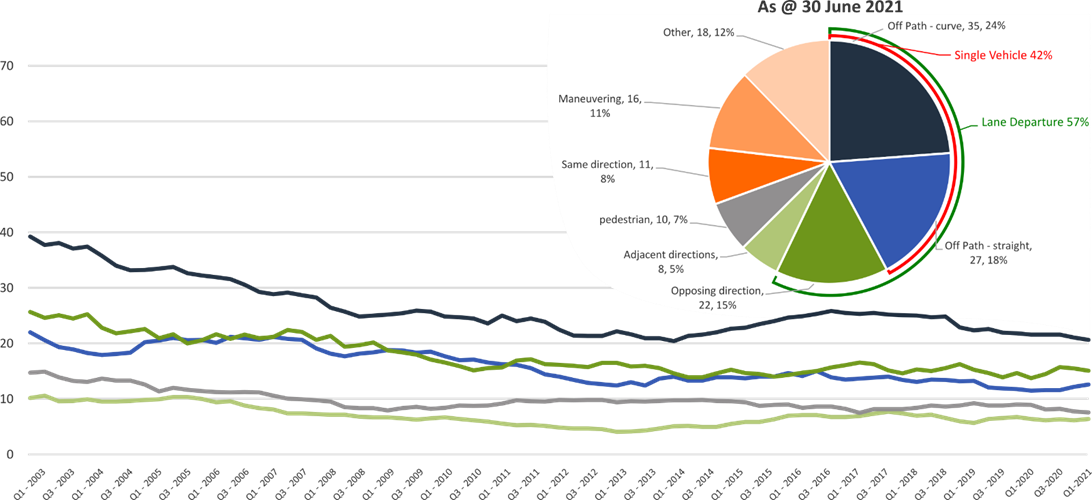 Other includes crash types: on-path (6%), overtaking (3%) & Passenger and Miscellaneous (3%).Serious Casualties by Quarter by Urban/Non-Urban – 12 period moving average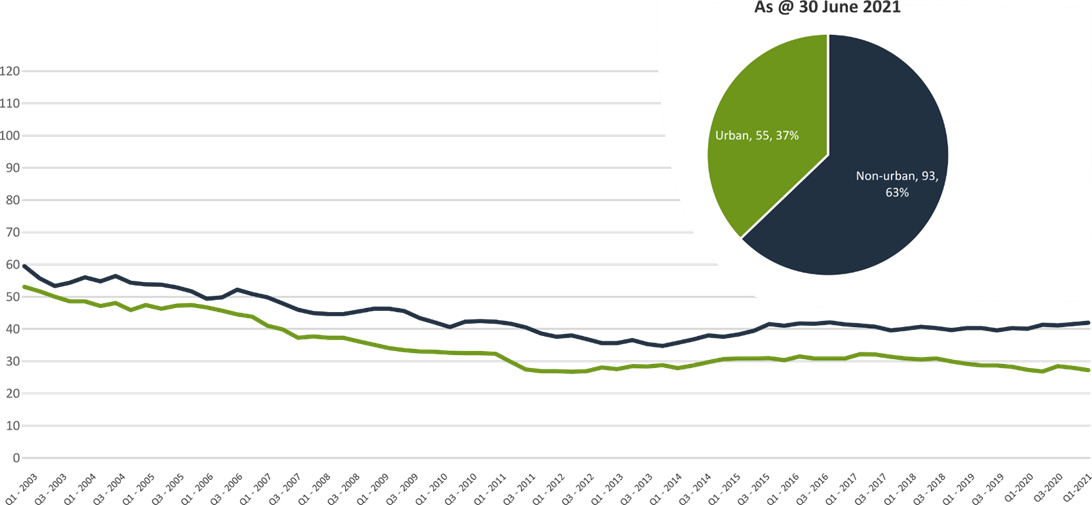 Based on the Australian Bureau of Statistics’ ‘significant urban area’ geographic definition. Serious Casualty locations to 31 March 2021 (Black = Fatality, Red = Serious Injury)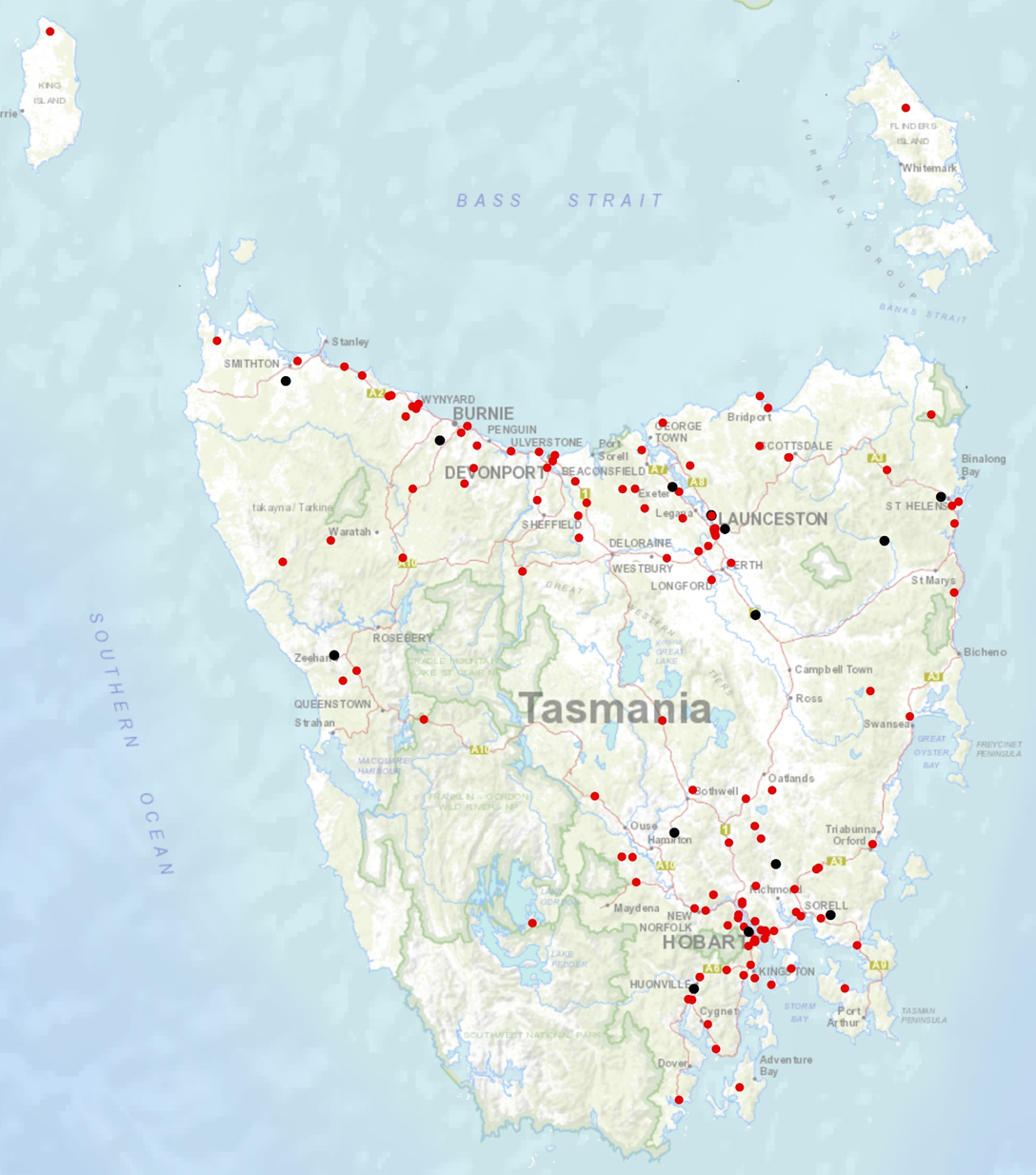 Key themes and priority actions 2020-2024The Quarterly Progress Report details progress on key themes and priority actions under the Towards Zero Action Plan 2020-2024 and the Towards Zero – Tasmanian Road Safety Strategy 2017-2026.The progress report should be read in conjunction with the Action Plan and understood in the context of the Towards Zero Strategy.  These documents are available at: www.towardszero.tas.gov.auFunding of key themes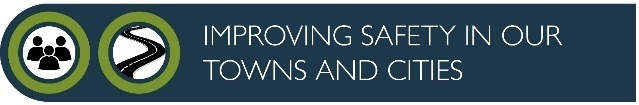 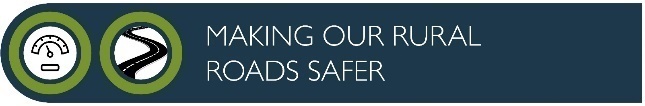 Over $20 million						Over $31 million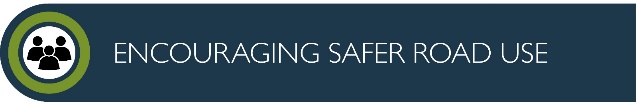 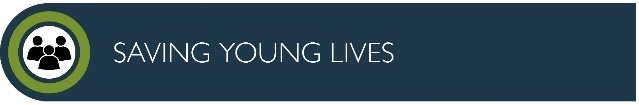 		Over $12 million						Over $4 million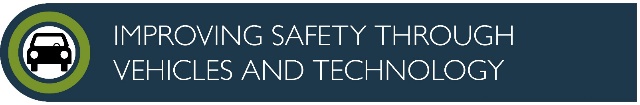 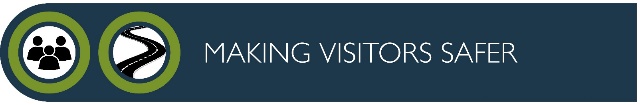 		$2 million							Over $3 million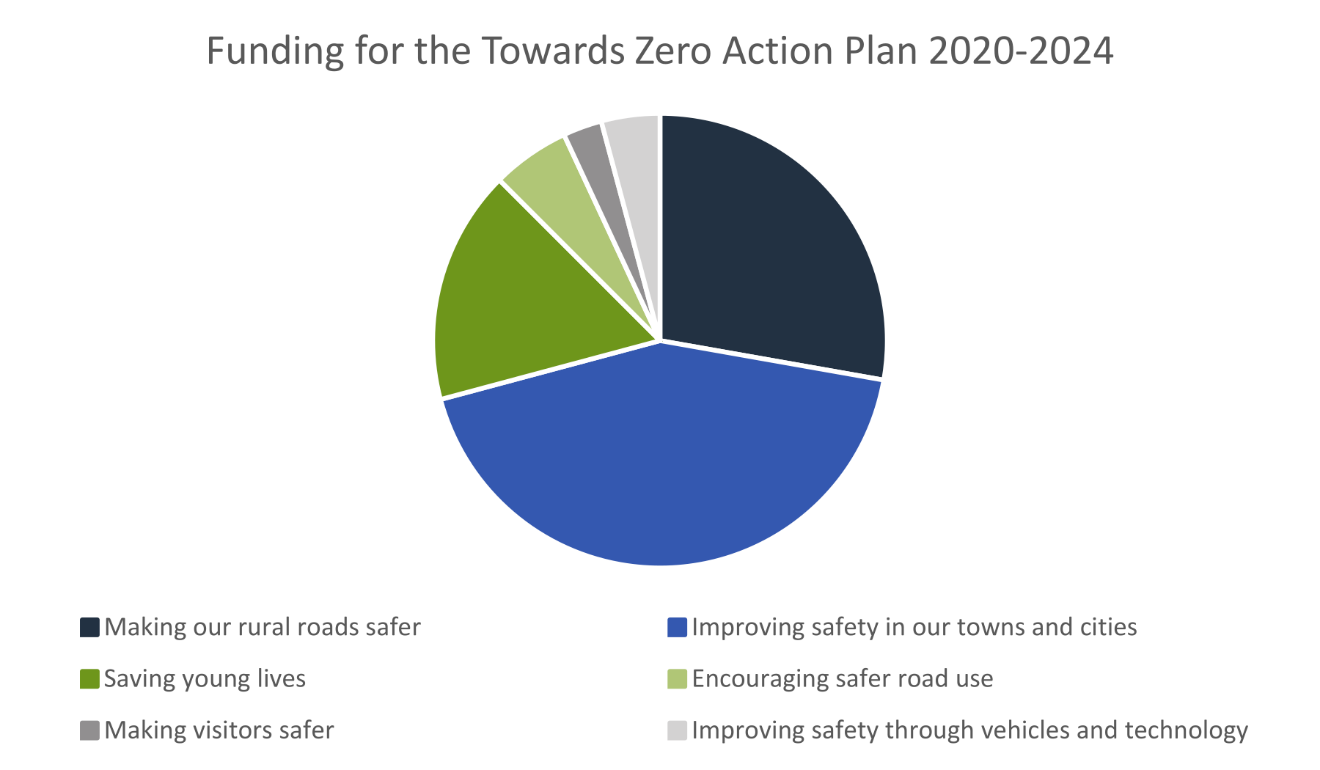 Project status reportProgress on key themesProgress on key themes is reported as: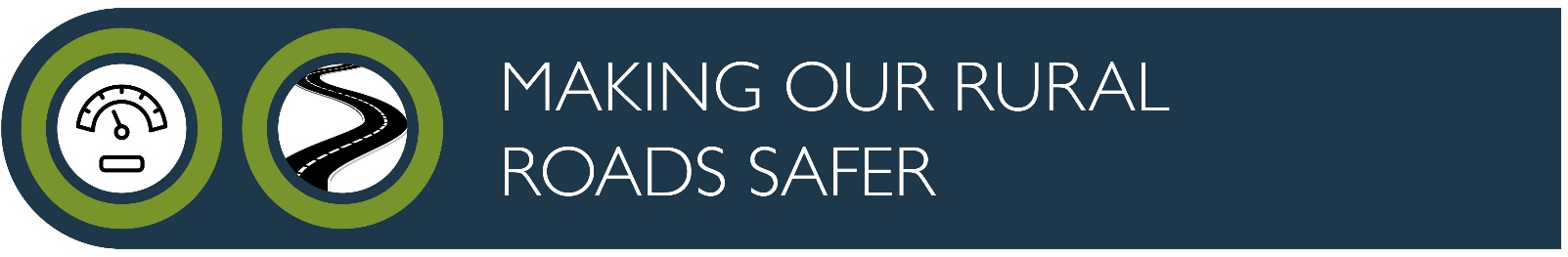 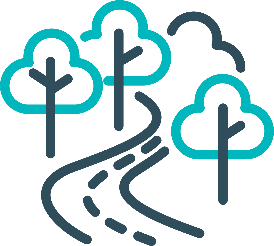 60 per cent of fatalities occur in rural areasRural roads grants program for local governmentThe Safer Rural Roads Program (SRRP) provides funding to councils to implement infrastructure treatments on rural road corridors to reduce lane departure crashes and lessen the harm when they do occur. An allocation of $10 million was made to the SRRP to be administered over five funding rounds of $2 million for the life of the Action Plan.CommentsThe Australian Government Road Safety Program (RSP) is the result of a $2 billion 2020-2021 Commonwealth Budget commitment and subsequently extended to $3 billion in the 2021-2022 Commonwealth Budget. Under the RSP, Tasmania was allocated up to $66 million in funding for small-scale road safety infrastructure projects, to be delivered over five 6-month funding tranches. Under tranche one of the RSP, which runs from 1 January 2021 until 30 June 2021, $33.3 million in funding was allocated to Tasmania. To secure the $33.3 million in funding, the Tasmanian Government was required to make a co-contribution of $12.3 million. The RSP has provided valuable additional funding to the SRRP. As a result, two funding rounds have been held during the 2020-2021 financial year.In 2020-2021, 62 applications were received under SRRP and 59 of those received funding. The successful projects totalled approximately $10 million in value. This included Australian Government funding of $6 076 418, and Local Government co-contributions of $1 644 846. Infrastructure upgrades on low volume State roadsThis program will provide funding for lower volume State roads, where cost effective treatments such as shoulder sealing, pavement markings, curve warnings, road side hazard removal and safety barriers will achieve maximum value for money.Current situation / comments$6.95 million has been committed for infrastructure improvements on the Railton Main Road.  $450 000 is required for the design and development stage and $6.5 million required for works in the delivery stage. Motorcyclist safety on rural roadsRoad safety audits will be conducted on high risk touring routes across Tasmania.  This program will involve local motorcyclists and a safe system approach will inform audits.  Findings will be shared with stakeholders to identify countermeasure that go beyond typical infrastructure solutions.Current situation / commentsSafe System motorcycle road safety audits Two audits have been completed and funding allocated. The Central Highlands Council has been provided with a grant deed up to $200 000, to undertake works on Hollow Tree Road.  Works have now been completed.Funding up to $350 000 has been allocated for State Growth to carry out low-cost infrastructure treatments to improve road safety for motorcyclists on Lake Leake Road, works are scheduled to commence in 2021. Speed moderation and community engagement strategySpeed moderation requires a holistic strategy encompassing public education, road risk assessments, enforcement, speed limit setting, speed limit mapping and technology, penalties, KPIs and evaluation. This project will involve community engagement to inform and build support for action on safer speeds. A significant ongoing coordination effort will be required to support the strategy.  Current situation / commentsTo commence 2021.Safe system knowledge and skills trainingThis program aims to improve Safe System knowledge for all those in a position to influence road safety outcomes and support Safe System infrastructure design and speed setting.  It will include technical training sessions, workshops and forums across Tasmania.Current situation / comments$10 520 funding has been provided to the Tasmanian Bicycle Council to facilitate online training sessions for Tasmanian engineers and planners in designing Safe System compliant cycling lanes/paths.  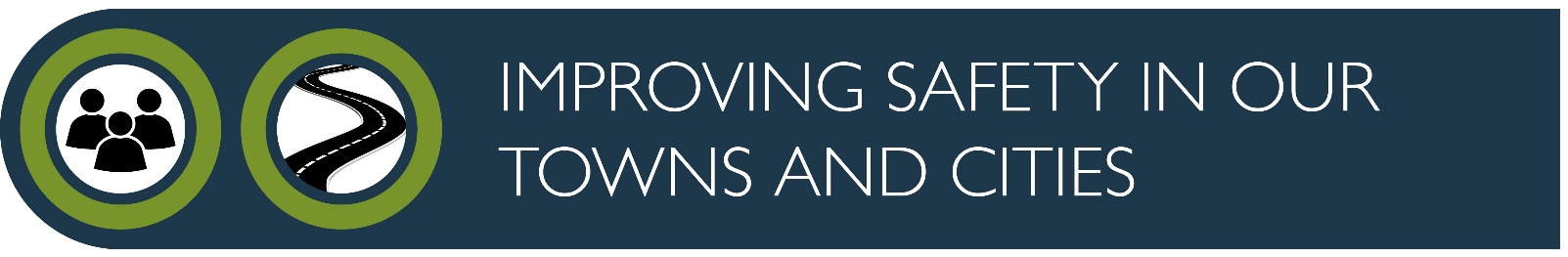 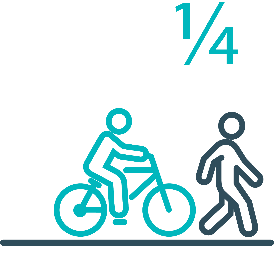 Pedestrians and cyclists are vulnerable and representone in four serious casualties in our towns and citiesTargeted infrastructure upgrades in high traffic urban areas This program provides for delivery of a range of infrastructure safety upgrades to make our towns and cities safer.  This will include shoulder sealing, intersection improvements, safety barriers and pavement marking at high traffic areas.  This program targets high volume state roads that are not planned for major investment in the short term.Current situation / commentsNot yet commenced. Vulnerable Road User ProgramThe Vulnerable Road User Program (VRUP) is an established grants program which assists local government with the costs of installing safety improvements in built up areas.  The aim of the program is to reduce conflict between vehicles and vulnerable road users - cyclists, pedestrians and motorcyclists. The funding available under the VRUP was increased from $500 000 per year to $1 000 000 under the current Action Plan. Current situation / commentsThe Australian Government Road Safety Program (RSP) has provided valuable additional funding to the VRUP. As a result, three funding rounds have been held during 2020-2021. The first round of funding closed in April 2020. Twenty-eight applications were received, and funding of $831 941 was awarded in total to 20 projects.The second funding round closed in November 2020. Forty-two applications were received, and 26 projects were awarded over $3 million in total funding. A third round of the VRUP was opened in February 2021. Twenty-five applications were received, all projects were approved and awarded over $5 million in total funding. Community Road Safety Grants ProgramThe Community Road Safety Grants Program (CRSGP) is an established grants program that aims to build community engagement in addressing local road safety issues.  The program supports local councils, schools, community groups, research institutions and charity organisations to promote road safety at the grass roots level.Current situation / commentsThe CRSGP is scheduled to open in August 2021.  The CRSG guidelines have been revised to incorporate two tiers of funding.  The first tier is for projects up to $5 000 and a basic application form and agreement apply.  The second tier is for projects up to $35 000 and a more complex project plan and evaluation are required. Contact with local government and community organisations will commence in July.Trial of innovative technologiesThis project will include monitoring, investigation and trialling of new and emerging technology based approaches to improving safety for vulnerable road users.Current situation / commentsTo commence 2021.Innovative infrastructure treatment demonstrationsThis project will investigate, trial and demonstrate innovative Safe System urban infrastructure treatments to improve road safety in our urban areas.  We will work with local councils to show how Tasmania’s cities and towns can be improved for the benefit of all road users, particularly cyclists and pedestrians.Current situation / commentsTo commence 2021.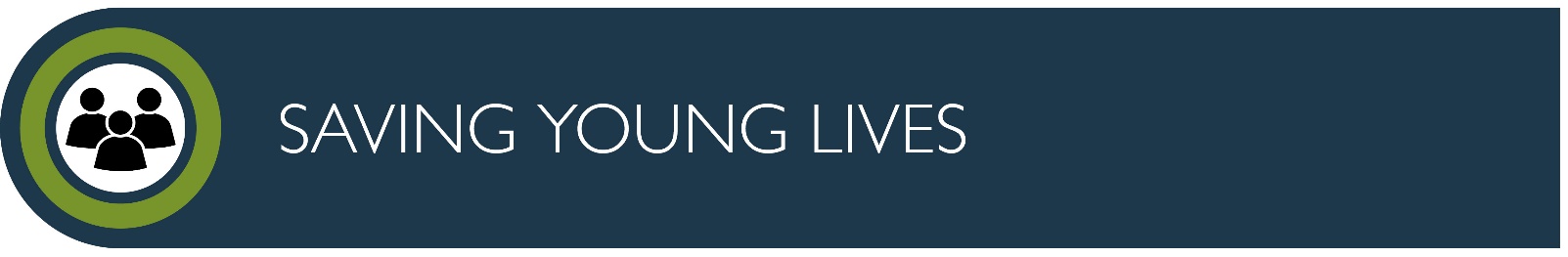 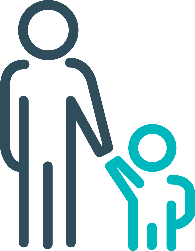 92 young people are seriously injured or killed on ourroads every yearLearner Driver Mentor Program and Driver Mentoring TasmaniaThe Learner Driver Mentor Program (LDMP), supported by Driver Mentoring Tasmania (DMT) is a well-established program that supports disadvantaged learner drivers to gain their on-road supervised driving hours to gain a licence.  Current situation / commentsA total of 16 applications from existing LDMPs were received and a request for funding from DMT.  The total request for funding was $1 116 000.  A Funding Assessment Panel (the Panel) recommended providing $156 000 for the DMT Coordinator role and $964 943 in direct funding to the 16 LDMPs to maintain current service levels, as per their applications.  In addition, $23 500 was provided to replace the CHAC vehicle which was written off in a collision in March 2021.  The Panel also felt that some funding should be set aside to support essential mentor recruitment and retention initiatives.  To fund the recommendation of the Panel, the Strategy Oversight Committee has endorsed the reallocation of $150 000 from the Motorcycle Graduated Licencing System project (GLS) within the Saving Young Lives theme of the Action Plan.  A total of $1 150 000 was awarded for LDMP programs, DMT and associated initiatives.  The $1 million budget for the LDMP is no longer sufficient to maintain the current level of service, therefore a review of the Saving Young Lives theme and associated budget under the Action Plan is being undertaken to identify a sustainable funding level for the LDMP.Graduated Licensing System Project Changes are being made to the Graduated Licensing System (GLS) for drivers to better protect young and novice drivers and improve the licensing pathway. Young drivers are overrepresented in crash statistics and most at risk when they first get their Ps and start driving solo. The changes to the GLS aim to address this risk, and improve road safety outcomes for both young and novice drivers. Current situation / commentsThe Tasmanian Government implemented policy changes to the GLS on 1 December 2020, which was supported by a public education campaign. Tasmania’s GLS now meets the enhanced model under the national framework.  Complementing the policy changes is the new online learning platform which was launched by Government on 8 July 2021. The platform has been designed to improve learner driver education by focusing on developing safe behaviours and attitudes. It ensures new drivers know the road rules and understand the impact of the fatal five road behaviours. A second public education campaign commenced on the date of the announcement and will run until September 2021. The campaign encourages take-up by promoting the convenience of the platform and being able to learn and take the test almost anywhere and at any time, as long as they have access to a device (mobile, tablet, computer) and the internet. The Plates Plus logbook app is expected to launch in late July or early August. It is envisaged that this will replace the existing hard copy logbook for many Tasmanian learners as it provides a range of benefits and its ease of use will support an accurate reflection of supervised hours. The Hazard Perception Test (HPT) is not expected to be launched until at least August 2021 as resources have been diverted to other projects of higher priority for the Government.Separate campaigns have been developed for both the logbook app and HPT that will commence upon the launch of these products.  Motorcyclist Graduated Licensing System reviewThis project will evaluate the benefits of a new Graduated Licensing System (GLS) for motorcyclists.  This will include greater restrictions on learners that are gradually lifted as riders acquire skills and experience under conditions that reduce risk. Current situation / commentsA review of the current Tasmanian Motorcycle GLS has commenced. The review will identify potential enhancements to the current motorcycle licensing regime to ensure that motorcycle riders are appropriately experienced and capable before they are granted a full licence. A comparison of the licensing regimes across Australian jurisdictions is being finalised. Crash data and licensing and registration data will be analysed to identify road trauma trends for novice motorcycle riders. The findings of the review to date will be presented to RSAC at its August meeting, and options to improve the Tasmanian Motorcycle GLS will be considered at the November RSAC meeting.Rotary Youth Driver Awareness Program (RYDA)RYDA is a one day road safety education program for year 10-12 students making them aware of the significant responsibility that comes with being a driver or passenger.  Every year 4000 students take part in practical demonstrations and learn valuable road safety lessons from expert presenters and volunteers.  RYDA is delivered by Rotary Tasmania.Current situation / commentsRotary have conducted the RYDA program in Queenstown (47 students) and on the North West Coast (983 students).  The Hobart and Launceston cessions will commence shortly.  Rotary have reported that the additional five points towards learner’s Graduated Licence is proving popular.Driving for Jobs ProgramThe Driving for Jobs (DfJ) Program aims to support disadvantaged students who would otherwise be unable to enter and progress through the Graduated Driver Licensing System (GLS). The program provides students at selected schools with the opportunity to increase their road safety knowledge whilst also improving their job readiness.  Students undertake a personalised intensive program with a strong road safety focus including professional on-road driving lessons and participation in the Rotary Youth Driver Awareness Program.Current situation / commentsThe DfJ Program operates at Jordan River Learning Federation (JRLF) in the South and expanded to Launceston and Newstead Colleges in the North at the start of term one 2021. The DfJ Steering Committee determined in early 2021 that there are insufficient disadvantaged students at New Norfolk High School to justify the program this year. The Steering Committee recently approved Claremont College as a second school in the South for the program to also operate from, commencing in term 3.  RACT education initiativesThe RACT delivers a range of in-class road safety education programs.  This includes a program for years 10-12 students that focuses on the dangers of distraction and inattention.  The program also teaches students how to progress through the GLS and about the specific rules that apply to L and P plate drivers.Current situation / commentsThe RACT continues to deliver the Years Ahead program to community and sporting groups, the Ready for the Road demonstrations to Tasmanian high school students and the RoadSafe program to primary school students.  Funding is no longer required for the CarFit program because of a very low uptake.Real Mates media campaignThe MAIB-funded Real Mates campaign uses humour to engage with young men to encourage them to avoid the risks of drink driving by empowering them to speak up and stop a mate from driving after drinking.Current situation / commentsThe campaign will be aired in September 2021 to coincide with AFL Finals and will run until mid-October across television, digital, and on location at pubs and clubs around Tasmania. New digital channels will be tested for the first time this campaign including Snapchat and Tik Tok to trial these advertising channels for our young target audience. We will continue ‘The Look’ messaging and creative. A sponsorship opportunity with Cricket Tasmania and Hobart Hurricanes is being investigated as a part of this campaign roll out.Bicycle Network bike educationThe Bicycle Network delivers the Ride2School program to schools across Tasmania.  Ride2School is for primary aged students and focuses on safe cycling, road safety and positive road sharing behaviour.Current situation / commentsThe Bicycle network is focusing more closely on their Active Maps program, where in conjunction with students and the local government, a map of the safest route to school when riding a bicycle is developed and promoted.  Bicycle safety workshops to all school students also continue throughout the winter months. Safety arounds schoolsSafety around schools is promoted through designated crossings, lower speed zones, more than 100 school crossing patrol officers and public education.  The current Safety around Schools project, including the Love 40 campaign, encourages drivers to lower their speed and keep a look out for children in school zones and around buses.Current situation / commentsThe Love 40 program continues to be promoted to schools in Term 3 and 4. Targeted promotion of the Campaign continues through TVC and radio advertising in 2021. An evaluation of the Love 40 Campaign is planned for the latter half of 2021.Kidsafe child restraint check programKidsafe Tasmania conducts free child restraint checking sessions to ensure that young children are safely and lawfully seated and restrained in cars.  Kidsafe also distribute and promote educational materials to inform the public of the correct child restraint type for a child’s age and size.Current situation / commentsIn 2020-21 Kidsafe has conducted more than 20 free child restraint checks and education sessions (of over two hours in durations) at community organisations, including Child and Family Centres, with a trained child restraint fitter.  Kidsafe continues to promote child restraint check services through different media such as social media, radio and newspaper to target key audiences.Full Gear motorcycle safety projectThe Glenorchy City Council, in partnership with Bucaan House, delivers its successful Full Gear motorcycle safety project which helps young motorcycle riders enter the licensing system and to adopt safe riding practices.Current situation / commentsMany local government areas have expressed a strong interest in hosting a Full Gear program.  For the program to succeed, a Community House with a strong connection to the community and appropriately skilled facilitator are required.   In the past few months the Community Houses’ at New Norfolk and Bridgewater have been upskilling staff in anticipation of the program being conducted on site.  If the pilot expansion of the Full Gear program is successful, each Community House will host at least three courses per year of more than ten participants.  The Full Gear Project Officer will now work with the Circular Head and Waratah/Wynyard Council’s to enlist support for localised versions of the Full Gear program.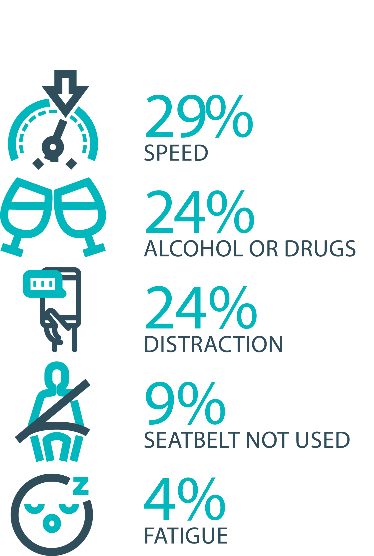 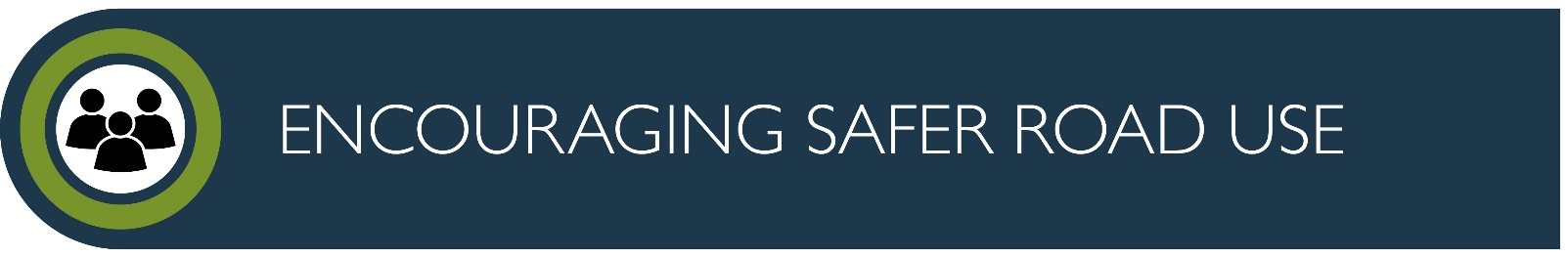 The fatal five behaviours contributing to serious casualtiesInattention and distractionInattention and distraction are concerning causes of serious casualty crashes and may have a far greater impact than current data suggests.  There are a number of research projects and enforcement initiatives that are being used to address this issue.  This project will include consideration of emerging strategies for tacking distraction, encouraging compliance through enforcement and influencing driver behaviour through public education campaigns.Current situation / commentsEnforcementTasmania Police introduced three unmarked motorcycles to increase the rate of detection and enforcement of illegal phone use whilst driving. These motorcycles operate across all districts and target the low speed road network and congested traffic conditions, utilising ‘lane filtering’ legislation to full advantage.  In an agency first, the riders are also fitted with helmet cameras to capture the offence, an initiative that has effectively nullified disputes.  The introduction of unmarked motorcycles has proved to be incredibly successful with riders reporting high-level public support and a notable change in driver behaviour.Tasmania Police has also conducted a technology demonstration with a commercial provider to test artificial intelligence based automated mobile phone detection. The technology is combined with speed detection and Automated Number Plate Recognition capabilities.  Future use of such technology is now being considered as part of the Automated Speed Enforcement Project being led by the Department of State Growth.Public education campaignsA new phase of the ‘Leave Your Phone Alone’ campaign that warns drivers of the dangers of using a mobile phone while driving was launched on 21 December 2020. Outdoor media bookings have been extended for the remainder of 2021. Safe behaviour campaignsTargeted media campaigns will continue to educate people about high-risk behaviours and to highlight the dangers of the ‘Fatal Five’.Current situation / commentsThe concept for a pedestrian safety campaign was finalised in December. A ‘green man’ is to feature across the guerrilla style, in situ campaign, encouraging both pedestrians and drivers to look out for each other on the road. The campaign will be launched by the Minister on 1 September 2021.Mandatory Alcohol Interlock Program (MAIP)The MAIP aims to have repeat and high-level drink driving offenders demonstrate they are able to separate their drinking from driving through the installation of an alcohol interlock in their vehicle.  New measures will be introduced to increase participation in the MAIP.Current situation / commentsDrafting instructions for the revised framework were provided to the Office of Parliamentary Counsel (OPC) in October 2019. Parliamentary priorities caused reprioritisation of OPC work, including COVID-19. First draft regulations have not been received by the department. Two Approved Providers have signed new contracts: negotiations continue with the third.Protective clothing for motorcyclistsMotorcyclists are overrepresented in Tasmania’s road trauma figures.  Motorcyclists are vulnerable road users due to a lack of physical protection.  Protective clothing can reduce injury severity in the event of a crash.  Tasmania is a funding member of MotoCAP.  MotoCAP provides safety assessment star ratings for protective clothing and prepares education materials for motorcyclists.Current situation / commentsTasmania contributes around $8 000 per annum to participate in and support the activities of MotoCAP. In early 2021, several thousand public education brochures advising of clothing safety ratings for motorcycle wear were sent out to motorcycle retailers and relevant stakeholders across the state. Road safety penalties reviewFor enforcement activities to improve safety on our roads, they need to be backed up with appropriate penalties.  Tasmania’s road safety penalties will be reviewed to ensure they are up-to-date and provide an appropriate deterrence to those who break the rules and put themselves and others at risk.Current situation / commentsTasmania’s road safety penalties have been reviewed and updated and inter-jurisdictional analysis has been completed. Findings were submitted to RSAC for noting at its November 2020 meeting.  RSAC determined that current penalties are appropriate and penalties will be reviewed towards the end of the current Action Plan.Speed enforcement strategySpeed enforcement is one of five priority areas within Tasmania Police’s current Road Safety Strategy 2019-2021.With regard to speed cameras, Tasmania Police has conducted several technology trials, including in-motion camera technology, where speed cameras are fitted to moving vehicles, and of mobile point-to-point speed detection, where average speed enforcement utilises two vehicles fitted with automatic numberplate recognition technology. In addition, Tasmania Police is working with the Department of State Growth to consider the future of automated speed enforcement in Tasmania.Tasmania Police has implemented a Strategic Asset Management Plan (SAMP) for all speed detection devices. The SAMP provides for continual review of new and emerging technologies, includes provisions for regular replacement and upgrade of equipment and importantly supports long-term financial planning and budgeting. In line with the SAMP, Tasmania Police’s Southern Road and Public Order Services is also trialling a rear-facing radar on a patrol vehicle.Tasmania Police has further implemented a new vehicle livery across the fleet, matching different livery designs to specific uses, for example general patrol, high-visibility patrol, and low-profile marked vehicles – all of which are relevant to different methodologies of speed reduction and enforcement. The strategy has also seen the introduction of unmarked highway patrol cars which have proved to be very successful and complement the use of overt policing tactics well.  Tasmania Police recently updated the marked police motorcycle fleet with new livery for these bikes being implemented to heighten the visibility of police on the road network.Enforcement of high-risk behavioursTo reduce high-risk behaviours and increase compliant road user behaviour, State Growth and Tasmania Police will work collaboratively to investigate and introduce new enforcement techniques and technologies to detect high-risk behaviours that address the ‘fatal five’, including mobile phone use, speeding and failure to wear a seatbelt.Current situation / comments Tasmania Police’s Road Policing Strategy focuses on the fatal five causes of serious and fatal crashes, which are the highest risk driver behaviours: speeding; alcohol and drugs; distraction and inattention; seatbelts; and fatigue. The strategy includes several priority areas under each theme and the strategy guides the deployment of operational policing resources.Automated Speed Enforcement ProgramAutomated speed enforcement (ASE) (i.e. speed cameras) is relatively underutilised as a deterrence and enforcement mechanism in Tasmania.  This project investigates proven and emerging speed camera technologies for use at high-risk locations and across the entire road network.Current situation / commentsInitial analysis and modelling has been undertaken to determine the potential road safety benefits, expected costs, and projected infringement levels associated with an expanded ASE program. At its November 2020 meeting, RSAC received a full briefing on the activities undertaken to date, expected outcomes of an enhanced ASE program and potential next steps. In collaboration with Tasmania Police, State Growth developed recommendations regarding the enhancement of Tasmania’s ASE program. RSAC endorsed the proposed approach at its 9 March 2021 meeting. The project team is now progressing with the development of a procurement plan, communication campaign and deployment strategy.It has also been identified that there is a range of emerging automated enforcement technologies available in the market (implemented in NSW and being trialled in QLD and Vic) that are capable of enforcing illegal driving behaviours other than speeding (e.g. mobile phone, seatbelt and registration offences). These emerging technologies will be investigated further as part of this project.High-risk motorcycling enforcementSpeed is a factor in at least a quarter of motorcyclist serious casualties.  Speed cameras offer no deterrence to motorcyclists, whose numberplates are mounted only on the back.  Introduction of rear-facing speed cameras will improve detection and deterrence of speeding.  This is being considered as part of the Automated Speed Enforcement project.Current situation / commentsTasmania Police investigated rotating the current fixed speed cameras 180 degrees to provide for rear-facing detection (to detect motorcycles). Technology limitations determined this was not a practical solution due to accuracy concerns. Upgrading the technology to support forward and rear-facing and multiple lane detection has now been subsumed into State Growth’s Automated Speed Enforcement Program.Road Rules AwarenessCompliance with Road Rules makes our behaviour on the roads predictable, improving safety for all road users.  This initiative will ensure that user-friendly and tailored information resources are developed so that the Road Rules are easily understood and adhered to by all road users.Current situation / commentsThe Tasmanian Road Rules Handbook and the Misunderstood Road Rules series of pamphlets are distributed to Service Tasmania locations when required. The Tasmanian Road Rules Handbook was recently updated to incorporate changes to the graduated licensing system.The Road Safety Branch is also developing an online learning platform as part of the Graduated Licensing System, and is exploring whether the content produced for that platform could be used to create a free online resource to educate the boarder community with respect to the Road Rules.The final results of the evaluation of rule 79A of the Road Rules, which requires drivers to (among other things) slow to 40km/h when driving past or overtaking a slow-moving emergency vehicle, were presented to RSAC at its second meeting of 2021. The Department of State Growth will now refine the details of a proposed approach to amend rule 79A, for RSAC’s endorsement at its third meeting of 2021.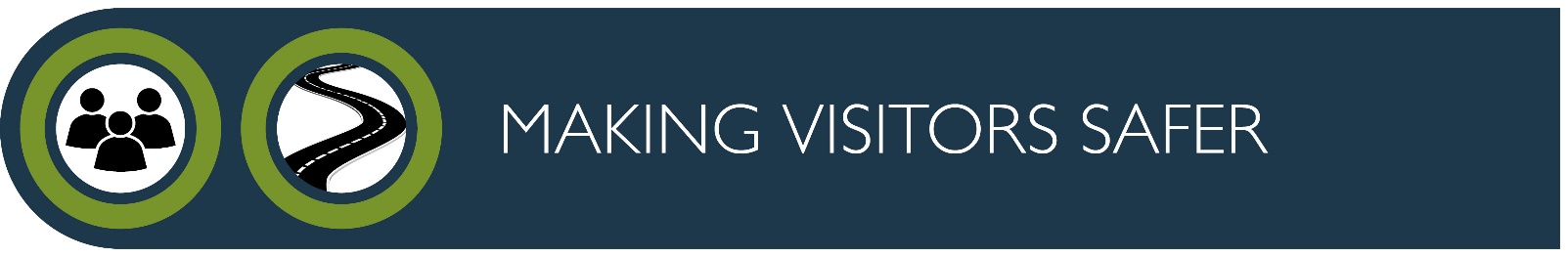 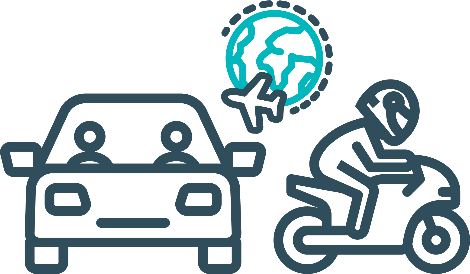 11 per cent of all serious casualties on ourroads are non-Tasmanian residentsTourist road safety signage programThis program will see the installation of tourist signage strategically placed across the road network.  The signs will provide important road safety information, relevant to the area road users are travelling in.  This program will be undertaken in collaboration with stakeholders, local government and State Roads.Current situation / commentsThis program is currently on hold.Responsive electronic signage trialThis project will trial a responsive electronic sign with real time information at regional tourism gateways.Current situation / commentsThis project is currently on hold.Tourist education materialsA range of education materials developed using images, symbols and multi-lingual material delivered to specific audiences through targeted communications channels.  This includes vehicle hangers, brochures, posters, roadside signs, editorial content, film and digital content.Current situation / commentsCommunications materials are being distributed upon request from stakeholders.Strategic partnershipsDeveloping strategic partnerships based on synergies with target audiences will enable the effective promotion of road safety messages and education.Current situation / commentsThis project is currently on hold.Tourist education at gateway entry pointsAs an island state, we have the opportunity to strategically place messaging at our gateway airports and seaports to reach visitors with important road safety messaging prior to them driving in Tasmania.  This includes a range of educational materials, electronic and static signs and billboards.Current situation / commentsPrinted collateral is in stock at gateway locations. Digital billboards will be updated with more relevant messaging for domestic tourists rather than international. Billboard bookings have been extended in key locations. Stakeholder alliancesSharing information and collaborating to develop effective strategies and tools to address road safety issues is vital.  This project will develop formal and informal stakeholder alliances to encourage input and create opportunities to deliver joint initiatives.Current situation / commentsThis activity is currently on hold.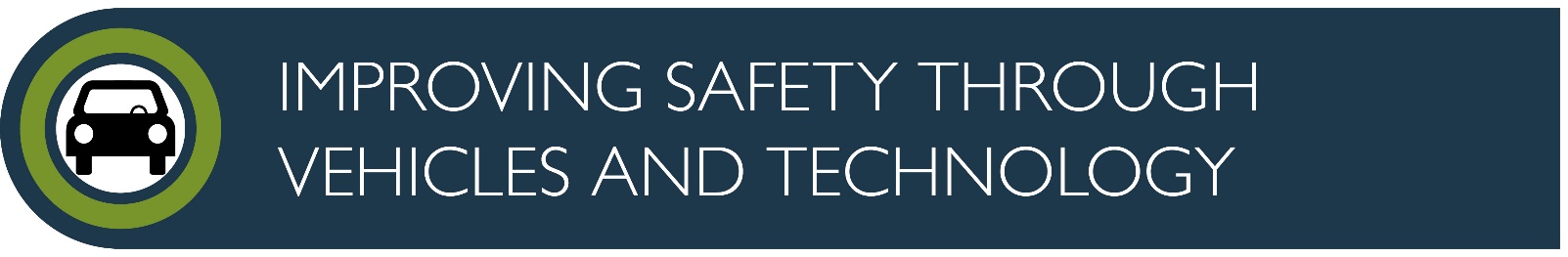 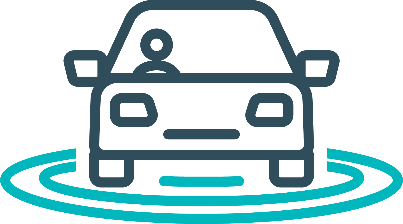 The rate of fatal crashes is four times higher for vehicles 15+ years old than for vehicles made in the last five yearsAustralasian New Car Assessment Program (ANCAP)Tasmania is a funding member of ANCAP.  ANCAP plays a vital role in informing consumers about safety performance of new vehicles and advocates for improved vehicle safety design and specification through public education campaigns, advocacy activities and engagement with governments, corporate fleets, the media and consumers.  Activities related to ANCAP will include promotion of safer vehicles and options for an annual vehicle fleet report.Current situation / commentsTasmania continues to support ANCAP with funding of $12 500 per annum.Safer cars for young driversThis project aims to increase awareness of the Used Car Safety Rating database amongst first time car buyers.  This could be promoted through education materials and campaigns and may be able to integrate with the GLS online learning platform.Current situation / commentsTo commence in 2021.Autonomous vehicle and crash avoidance readinessThis project involves the monitoring and development of safety and autonomous vehicle technologies.Current situation / commentsThe regulation of autonomous vehicles is being considered at a national level and Tasmania is participating in that process.Workplace driver safetyVehicle use in road traffic is the most significant contributor to work-related traumatic injury.  This project will aim to promote and encourage employers to adopt safe driving policies based on the Worksafe, ‘Vehicles as a workplace’ guide.Current situation / commentsTo commence 2021.Light vehicle strategyA light vehicle strategy will be developed to provide public education and undertake enforcement activities to enhance the safety standard of Tasmania’s vehicle fleet. Current situation / commentsInitial research has been conducted by the Road Safety Branch and the development of a Light Vehicle Safety Strategy will now be progressed in conjunction with the Transport Safety and Inspection Unit. 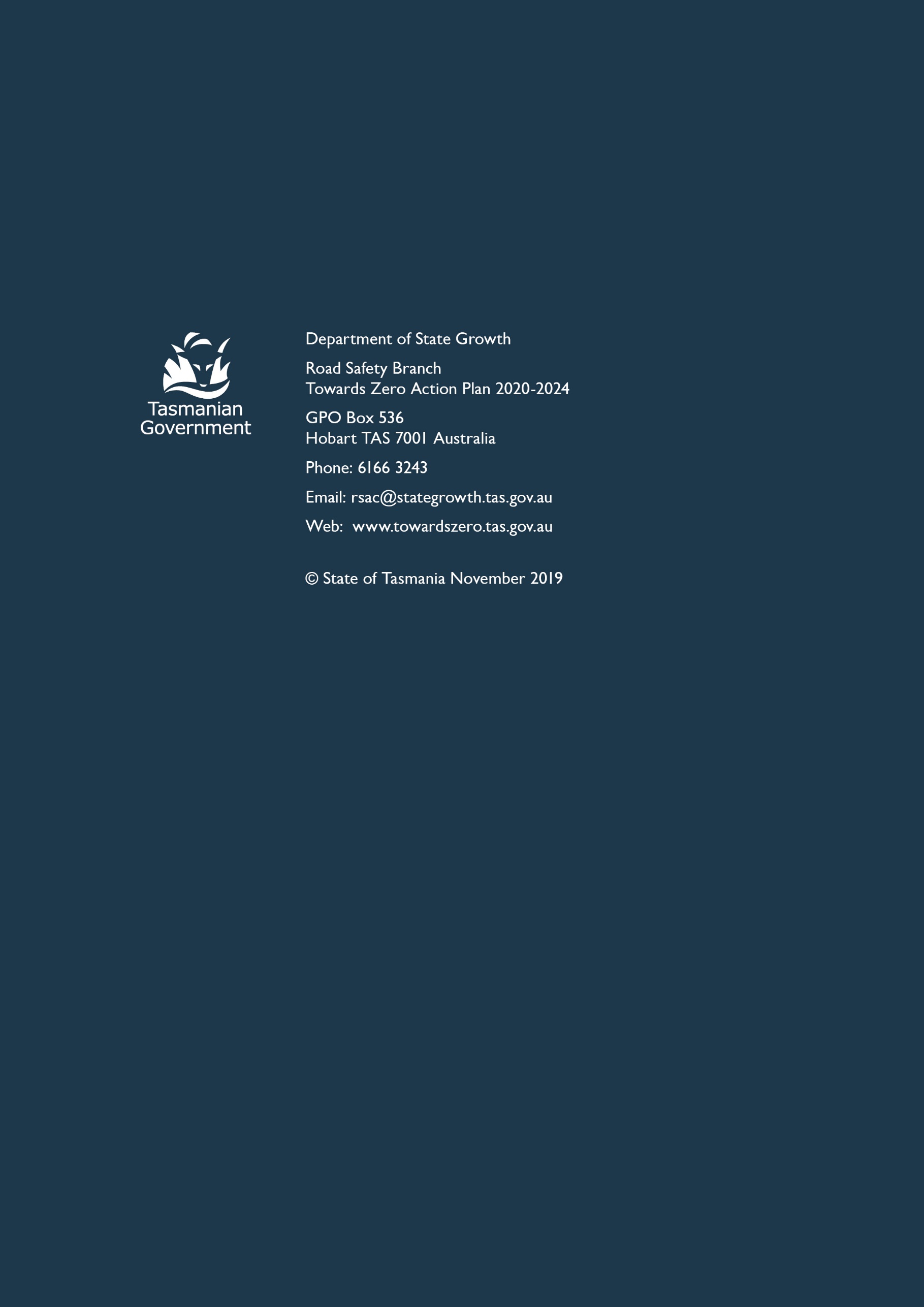 Making our rural roads saferMaking our rural roads saferMaking our rural roads saferMaking our rural roads saferMaking our rural roads saferRural road grants program for local governmentOn scheduleInfrastructure upgrades on low volume State roadsOn scheduleMotorcyclist safety on rural roadsOn holdSpeed moderation and community engagement strategyNot yet commencedSafe system knowledge and skills trainingOn scheduleImproving safety in our cities and townsImproving safety in our cities and townsImproving safety in our cities and townsImproving safety in our cities and townsImproving safety in our cities and townsTargeted infrastructure upgrades in high traffic urban areasNot yet commencedVulnerable Road User ProgramOn scheduleCommunity Road Safety ProgramOn scheduleTrial of innovative technologiesOn holdInnovative infrastructure treatment demonstrationsOn holdSaving young livesSaving young livesSaving young livesSaving young livesSaving young livesLearner Driver Mentor Program and Driver Mentoring TasmaniaOn scheduleGraduated Licensing System Project for driversOn scheduleRotary Youth Driver Awareness ProgramOn scheduleDriving for Jobs ProgramOn scheduleRACT education initiatives On scheduleReal Mates media campaignOn scheduleBicycle Network bike educationOn scheduleSafety around schoolsOn scheduleKidsafe child restraint check programOn scheduleFull Gear motorcycle safety projectOn scheduleDevelop a Graduated Licensing System for motorcyclistsOn scheduleEncouraging safer road useEncouraging safer road useEncouraging safer road useEncouraging safer road useEncouraging safer road useInattention and distractionOn scheduleSafe behaviour campaignsOn scheduleMandatory Alcohol Interlock ProgramMajor delaysProtective clothing for motorcyclistsOn scheduleRoad safety penalties reviewCompleteSpeed enforcement strategyOn scheduleEnforcement of high-risk behavioursOn scheduleAutomated Speed Enforcement ProgramOn scheduleHigh-risk motorcycling enforcementNot yet commencedRoad Rules AwarenessOn scheduleMaking visitors saferMaking visitors saferMaking visitors saferMaking visitors saferMaking visitors saferTourist road safety signage programOn holdResponsive electronic signage trialOn holdTourist education materialsLimited activityStrategic partnershipsOn holdTourist education at gateway entry pointsLimited activityStakeholder alliancesOn holdImproving safety through vehicles and technologyImproving safety through vehicles and technologyImproving safety through vehicles and technologyImproving safety through vehicles and technologyImproving safety through vehicles and technologyANCAPOn scheduleSafer cars for young driversNot yet commencedAutonomous vehicle and crash avoidance readinessOn scheduleWorkplace driver safetyNot yet commencedLight vehicle strategyDelayedStatusMajor delays/on hold/high riskDelayed/some issues/medium riskOn schedule/progressing/low riskNot yet commencedStatusriskOn schedule/progressing/low riskStatusOn schedule/progressing/low riskStatusOn holdStatusNot yet commencedStatusOn schedule/progressing/low riskStatusNot yet commencedStatusOn schedule/progressing/low riskStatusOn schedule/progressing/low riskStatusOn holdStatusOn holdStatusOn schedule/progressing/low riskStatusOn schedule/progressing/low riskStatusOn schedule/progressing/low riskStatusOn schedule/progressing/low riskStatusOn schedule/progressing/low riskStatusOn schedule/progressing/low riskStatusOn schedule/progressing/low riskStatusOn schedule/progressing/low riskStatusOn schedule/progressing/low riskStatusOn schedule/progressing/low riskStatusOn schedule/progressing/low riskStatusOn schedule/progressing/low riskStatusOn schedule/progressing/low riskStatusMajor delays/on hold/high riskStatusOn schedule/progressing/low riskStatusCompleteStatusOn schedule/progressing/low riskStatusOn schedule/progressing/low riskStatusOn schedule/progressing/low riskStatusNot yet commencedStatusMajor delays/on hold/high riskOn schedule/progressing/low riskStatusOn holdOn schedule/progressing/low riskStatusOn holdStatusLimited activityStatusOn holdStatusLimited activityStatusOn holdStatusOn schedule/progressing/low riskStatusNot yet commencedStatusOn schedule/progressing/low riskStatusNot yet commenced.StatusDelayedMAIB FundingAs at 30 June 2021 MAIB FundingAs at 30 June 2021 MAIB FundingAs at 30 June 2021 MAIB FundingAs at 30 June 2021 2020/21 Financial YearBudget$Actual (ytd)$Balance$Expenditure (State Growth)Administration & Public Relations297 379154,043143 336Public Education996 1231,281,747(285 624)Research130 000(70,940)200 940Subtotal1 423 5021 364 85058 652Expenditure (Tasmania Police)Salaries 1 982 000       2 075 567 - 93 234 Operating Expenses 190 000          231 805 - 41 805 Equipment 453 000          256 406  217 790 Subtotal 2 625 000       2 563 779  82 749 Total4 048 5023 928 629141 401Includes Carried Forward of $120 325 (State Growth)$21 774  (Police)